Collège des Dominicaines de notre Dame de la Délivrande – ArayaClasse : CM1					    Mai 2020 – 1ère semaineNom :_____________________________ARTS PLASTIQUES							Attrape rêveVoir la vidéo en ouvrant le lien  https://youtu.be/JAFhsw1eXosPréparer un attrape rêve en découpant des cartons colorés.       Décorer avec des fils, des perles, etc..       Inspirez-vous des modèles ci-dessous. 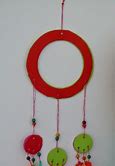 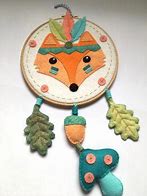 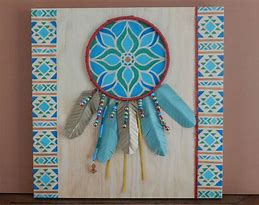 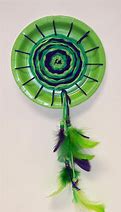 